Titolo dell’attività: CARIOLOGIA e CITOGENETICA Docenti responsabili: Piero Cervella e Alfredo SantovitoObiettivi formativi: il progetto didattico è finalizzato alla esposizione di alcune metodiche utilizzate per lo studio della cariologia e della citogenetica umane. Nel corso dell’esperienza, lo studente acquisirà competenze teorico-pratiche e concetti chiave concernenti la cariologia umana e dei primati antropomorfi, nonché l’utilità della citogenetica nella valutazione dei danni da esposizione a xenobiotici ambientali. Attività proposte agli studenti: Il progetto si articolerà in una lezione teorica, svolta in aula, e in una attività pratica svolta in laboratorio, le quali daranno allo studente la possibilità di seguire e svolgere in prima persona tutte le fasi del lavoro di allestimento di un cariotipo umano. Organizzazione delle attività:Periodo: Settembre-OttobreMetodologie per la verifica dei risultati acquisiti: - una breve relazione da parte degli studenti - un questionario di autovalutazione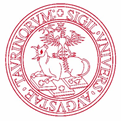 Università degli Studi di TorinoDipartimento di Scienze della Vita eBiologia dei Sistemi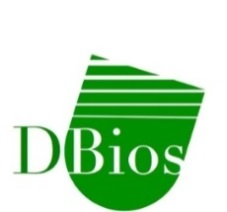 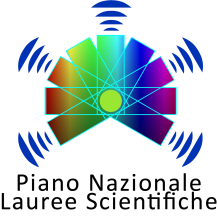 AttivitàLuogoOreLezione teorica introduttivaIl cariotipo umano normaleIl cariotipo dei primati antropomorfiLe principali aberrazioni cromosomicheEffetti di xenobiotici ambientali sulla struttura dei cromosomiIn aula2 (mattino)Attività praticaAllestimento dei preparati cariologiciI passaggi per l’ottenimento dei preparati cariologici verranno svolti a gruppi di 2-3 studenti e consisteranno in: simulazione dell’allestimento della coltura di linfociti, lisi degli eritrociti, fissazione, “splash” su vetrino, colorazione, osservazione al microscopioRicostruzione di un cariotipo umanoAi gruppi di studenti verranno fornite immagini di piastre metafasiche umane dalle quali essi ritaglieranno i singoli cromosomi e li utilizzeranno per ricostruire un cariotipo.In laboratorio (obbligatorio l’uso del camice e dei guanti)Uso di centrifughe, di pipette pasteur, di plasticheria e vetreria dedicate8 (mattino e pomeriggio)TotaleTotale7